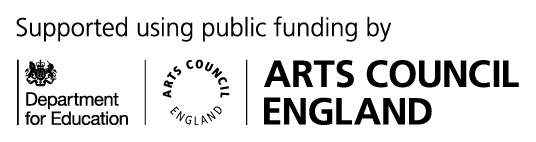 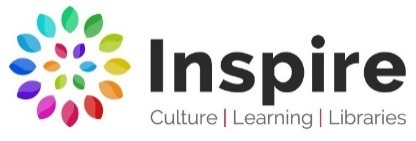 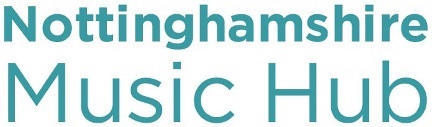 The Sterling Trio Woodwind MasterclassSunday 29th January 2017 11.30am-3pmAPPLICATION FORMIn partnership with Nottinghamshire Music Education HubFor Grade3 + woodwind playersVenue: Theatre Auditorium, Central Library Mansfield, Four Seasons Centre, West Gate, Mansfield.The Sterling Trio Woodwind MasterclassSunday 29th January 2017 11.30am-3pmAPPLICATION FORMIn partnership with Nottinghamshire Music Education HubFor Grade3 + woodwind playersVenue: Theatre Auditorium, Central Library Mansfield, Four Seasons Centre, West Gate, Mansfield.First NameSurnameAddressAddressPost CodeTelephone numberEmail School nameAge (yr+mths)Music teacher nameNext of kinEmergency contact numberAny medical conditions/disabilities or anything else you feel we need to knowAny medical conditions/disabilities or anything else you feel we need to knowInstrumentCurrent Grade (over Grade3+)Exam BoardMusicians are required to bring two exam pieces with piano parts. Please give those details below;Musicians are required to bring two exam pieces with piano parts. Please give those details below;1)2)Contact name for the day:Contact telephone number:Contact name for the day:Contact telephone number:*How did you hear about this opportunity? Please let us know**How did you hear about this opportunity? Please let us know*Photo permissions: form to be completed on the dayPhoto permissions: form to be completed on the dayPlease complete and return to: nottsmusichub@inspireculture.org.uk Or by post:Lu BlackbandNottinghamshire Music Education Hub, Inspire HQ, Glaisdale Parkway, Nottingham NG8 4GPby Friday 20th January 2017 pleasePlease complete and return to: nottsmusichub@inspireculture.org.uk Or by post:Lu BlackbandNottinghamshire Music Education Hub, Inspire HQ, Glaisdale Parkway, Nottingham NG8 4GPby Friday 20th January 2017 please